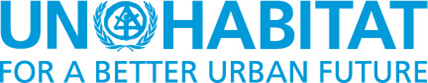 ROUTING SLIP – LOAN APPLICATIONROUTING SLIP – LOAN APPLICATIONROUTING SLIP – LOAN APPLICATION❶LOAN APPLICATIONHead of: Branch / Division / RegionName: Atsushi KoresawaTitle:   Director, ROAPSIGNATURE AND DATEBRIEF COMMENT❶LOAN APPLICATIONHead of: Branch / Division / RegionName: Atsushi KoresawaTitle:   Director, ROAPSignature:Date:Application Cleared                Application Not Cleared         ❷LOAN REVIEWDirector: Programme DivisionName: Raf TutsTitle:    Director, Programme DivisionSignature:Date:Application Cleared                Application Not Cleared         ❸LOAN RECOMMENDATIONHead of: Management and Operations DivisionName: Joerg WeichTitle:    OiC, MODSignature:Date:Loan Recommended                Loan Not Recommended         ❹FOR THE APPROVAL OF:THE DEPUTY EXECUTIVE DIRECTORMr. Victor KisobDUE DATE:AS SOON AS POSSIBLE   Approved           Not ApprovedDED Signature: ________________________________❹FOR THE APPROVAL OF:THE DEPUTY EXECUTIVE DIRECTORMr. Victor KisobSpecial instructions or remarks:Special instructions or remarks: